MINISTERIO DE ECONOMÍA Y FINANZASMINISTERIO DE ECONOMÍA Y FINANZASMINISTERIO DE ECONOMÍA Y FINANZASDIRECCION GENERAL DE TESORERÍADIRECCION GENERAL DE TESORERÍADIRECCION GENERAL DE TESORERÍA                          Uso Estatal                          Uso EstatalFormulario de Creación o Modificación de ProveedoresFormulario de Creación o Modificación de ProveedoresFormulario de Creación o Modificación de ProveedoresEntidad Solicitante: SENACYTEntidad Solicitante: SENACYTEntidad Solicitante: SENACYTFecha: XXXXXXFecha: XXXXXXFecha: XXXXXX1. Proveedor1. Proveedor•  Persona Natural :XXXX•  Razón Social:  -•  Nombre Comercial: •  Cédula  XXXXX•  R.U.C. :  •  N.T.•  Pasaporte3. Dígito Verificador3. Dígito VerificadorXX4. Categoría4. CategoríaPRIVADO5. Compromiso5. Compromiso6. Dirección 6. Dirección XXXXX 7. Teléfono7. TeléfonoXXXXX8. Representante Legal8. Representante Legal9. Cédula del Rep. Legal9. Cédula del Rep. Legal     ________________________________Nombre del solicitanteNombre del solicitanteFirma del solicitante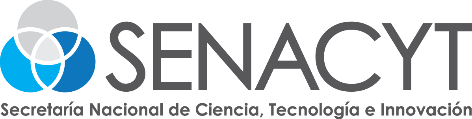 (Sello de la Entidad)(Sello de la Entidad)